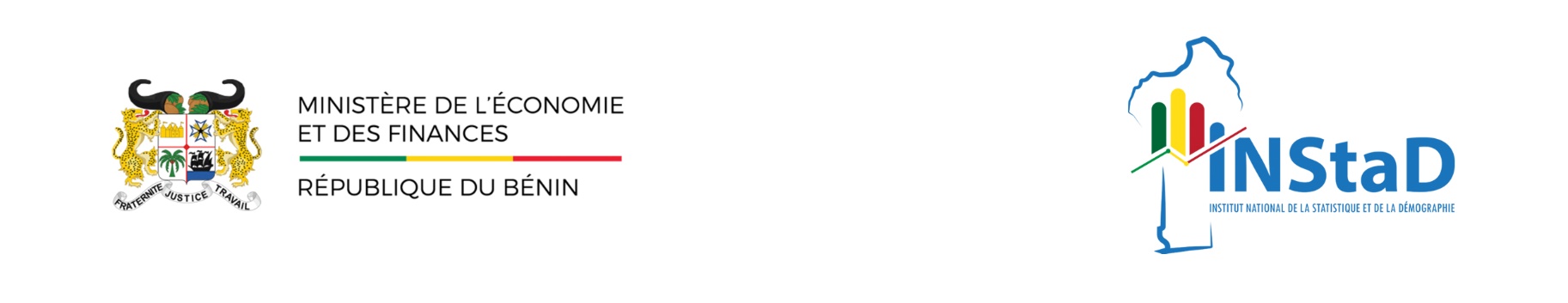 AVERTISSEMENTL’Institut National de la Statistique et de la Démographie (INStaD) a le plaisir de mettre à la disposition du public les statistiques trimestrielles sur les échanges extérieurs de marchandises du Bénin avec ses partenaires commerciaux. Les transactions de biens sont évaluées à partir des déclarations en douane. Les exportations sont exprimées en valeur FAB (Franco A Bord) et les importations en valeur CAF (Coût Assurance Fret).Les données de base traitées et présentées en tableaux sont extraites avec le logiciel EUROTRACE, suivant la quatrième révision de la Classification Type pour le Commerce International (CTCI4). Ces informations proviennent du système informatisé des services douaniers hors énergie électrique. Dans la présente édition du bulletin, les statistiques publiées portent sur quarante-huit (48) bureaux de douane sur soixante (60), soit un taux de couverture de 80,0%.Les statistiques publiées sont sujettes à des révisions périodiques.!::::< ;m !:1. EVOLUTION GLOBALE DES ECHANGES Evaluées à 176,8 milliards de FCFA au premier trimestre 2023, contre 80,0 milliards de FCFA un trimestre plus tôt, les exportations de marchandises du Bénin ont connu une hausse de 121,2%.Au premier trimestre 2023, les principaux produits vendus à l’extérieur, origine de la hausse des exportations, sont le « coton (à l'exclusion des linters), non cardé ni peigné » (+95,1 points de pourcentage), les « graines de coton » (+8,2 points de pourcentage), les « bateaux-phares, bateaux-pompes, bateaux-dragueurs, … » (+4,0 points de pourcentage) destinés exclusivement à la réexportation, les « autres graisses végétales fixes, brutes, raffinées ou fractionnées, autres que douces » (+3,8 points de pourcentage) et les « tourteaux et autres résidus solides (à l'exception des drêches)… » (+2,4 points de pourcentage).Comparativement au premier trimestre 2022, la valeur totale des exportations affiche une légère augmentation de 0,1%. Les « graines et fruits oléagineux, n.d.a. » (+3,5 points de pourcentage), les « fruits à coque comestibles (à l'exclusion des fruits oléagineux), frais ou secs, même sans leur coque ou décortiqués » (+1,6 point de pourcentage), les « autres graisses végétales fixes, brutes, raffinées ou fractionnées, autres que douces » (+0,9 point de pourcentage) et l’ « huile de palme et ses fractions » (+0,8 point de pourcentage), sont les principaux produits vendus à l’extérieur ayant contribué à la légère hausse des exportations.Les importations de marchandises sont en baisse par rapport au trimestre précédent. En effet, au premier trimestre 2023, elles sont évaluées à 572,0 milliards de FCFA, contre 607,4 milliards de FCFA un trimestre plus tôt, soit une diminution de 5,8%. Les principaux biens acquis à l’extérieur ayant contribué à la baisse des importations du trimestre sous revue sont le « riz semi-blanchi, même poli, glacé, étuvé ou converti (y compris le riz en brisures) » (-4,4 points de pourcentage), les « constructions (à l'exclusion des constructions préfabriquées du groupe 811) et parties de constructions…» (-2,5 points de pourcentage), les « huiles de pétrole ou de minéraux bitumineux… » (-1,3 point de pourcentage), les « autres froments (y compris l'épeautre) et méteil, non moulus » (-1,2 point de pourcentage) et les « torons, câbles, tresses, élingues et articles similaires, en fer, acier, cuivre ou aluminium, non isolés pour l'électricité » (-1,1 point de pourcentage).En glissement annuel, les acquisitions de biens ont cru (+7,5%). Cette hausse est expliquée par une augmentation des importations des « huiles de pétrole ou de minéraux bitumineux… » (+10,5 points de pourcentage), de l’ « huile de palme et ses fractions » (+4,4 points de pourcentage), des « engrais minéraux ou chimiques azotés » (+2,6 points de pourcentage), des « vitrages, rideaux et autres articles d'ameublement, n.d.a., en matières textiles » (+1,4 point de pourcentage) et des « autres tubes et tuyaux… » (+1,1 point de pourcentage)Principaux produits échangésLa valeur totale des dix (10) principaux produits exportés au cours du premier trimestre 2023 s’élève à 149,4 milliards de FCFA, soit 84,5% de la valeur des exportations. Le « coton (à l'exclusion des linters), non cardé ni peigné » est largement en tête des ventes à l’extérieur au cours du trimestre, affichant une valeur de 105,6 milliards de FCFA (80 993,6 tonnes). Il est suivi des « graines de coton » cédées à 10,5 milliards de FCFA (93 372,3 tonnes), viennent ensuite les « huiles de pétrole ou de minéraux bitumineux… » en termes de réexportations, vendues pour 6,8 milliards de FCFA (9 899,7 tonnes), les « graines et fruits oléagineux, n.d.a. » pour une valeur de 6,3 milliards de FCFA (14 096,5 tonnes) et enfin les « tourteaux et autres résidus solides (à l'exception des drêches)… » vendues pour un montant total de 3,9 milliards de FCFA (37 192,8 tonnes).Tableau n°1 : Top 10 des produits exportésSource : INStaD, mai 2023Quant à la valeur des dix (10) principaux produits à l’achat pour ce même trimestre, elle s’établit à 309,5 milliards de FCFA, soit 54,1% de la valeur totale des importations.Au classement des dix (10) principaux produits acquis à l’extérieur au quatrième trimestre 2022, on retrouve à la première place les « huiles de pétrole ou de minéraux bitumineux… » acquises pour un montant de 99,8 milliards de FCFA (192 782,1 tonnes). Ensuite, se positionne au deuxième rang le « riz semi-blanchi, même poli, glacé, étuvé ou converti (y compris le riz en brisures) » pour une valeur de 77,9 milliards de FCFA (288 105,7 tonnes) et enfin, viennent en troisième position l’ « huile de palme et ses fractions », pour une valeur de 31,0 milliards de FCFA (43 930,3 tonnes).Tableau n°2 : Top 10 des produits importésSource : INStaD, mai 20232. PRINCIPAUX PARTENAIRES A L’EXPORTATIONLe Bangladesh confirme sa place de leader dans le rang des pays clients du Bénin, avec 42,1% de la valeur globale des ventes à l’extérieur.Les produits exportés vers ce pays sont le « coton (à l'exclusion des linters), non cardé ni peigné » pour une valeur totale de 74,3 milliards de FCFA (57 522,0 tonnes) et les « sacs et sachets d'emballage en matières textiles » pour un montant de 0,1 milliard de FCFA destinés exclusivement à la réexportation.Le « Togo » occupe la deuxième place au premier trimestre 2023 avec une part de 7,0% correspondant à 12,3 milliards de FCFA. Les « graines de coton », les « tissus de coton, écrus (autres que les tissus à point de gaze, velours, peluches, tissus bouclés et tissus de chenille) » et les « tourteaux et autres résidus solides… », constituent les principaux biens exportés vers le Togo. Leurs ventes s’élèvent respectivement à 7,2 milliards de FCFA (65 641,1 tonnes), 1,5 milliard de FCFA et 0,9 milliard de FCFA au cours du trimestre.L’Inde occupe la troisième place après avoir perdu une place par rapport au trimestre précédent avec 6,0% de la valeur des ventes du trimestre sous revue. Les principaux biens expédiés vers ce pays, au titre de ce trimestre, sont les « huiles de pétrole ou de minéraux bitumineux… » (5 775,6 tonnes) d’un montant de 3,9 milliards de FCFA, destinées exclusivement à la réexportation notamment le « carburéacteur », les « fruits à coque comestibles… » (1,4 milliard de FCFA correspondant à 3 447,7 tonnes), les « bois de conifères, sciés ou désossés… » pour 1,4 milliard de FCFA (6 757,5 tonnes), les « bois autres que de conifères… », (6 068,8 tonnes) pour 1,2 milliard de FCFA, et les « tourteaux et autres résidus solides…» (7 182,3 tonnes) pour 0,9 milliard de FCFA.Classée cinquante-septième au trimestre précédent, l’Egypte se positionne au quatrième rang un trimestre plus tard avec 5,2% de la valeur des expéditions de marchandises. Le « coton (à l'exclusion des linters), non cardé ni peigné » d’une valeur de 9,1 milliards de FCFA (6 252,1 tonnes) est le seul bien exporté vers ce pays.Classée cinquième au trimestre précédent, la Chine garde la même place au trimestre sous revue et enregistre 3,9% de la valeur globale des produits vendus à l’extérieur au titre du premier trimestre 2023. Les principaux produits exportés vers ce partenaire sont le « coton (à l'exclusion des linters), non cardé ni peigné » pour une valeur de 2,7 milliards de FCFA (2 077,7 tonnes) et les « fèves de soja » vendues pour un montant total de 1,1 milliard de FCFA (5 196,0 tonnes).Classé sixième au trimestre sous revue avec une part de 3,9% de la valeur totale des exportations de biens, le Tchad maintient sa position du trimestre précédent. Les « barres (autres que le fil machine du sous-groupe 676.1), en fer ou en acier… » d’une valeur de 3,3 milliards de FCFA (5 759,0 tonnes), le « fil machine en fer ou en acier » pour une valeur de 2,9 milliards de FCFA (5 546,0 tonnes) et les « profilés (à l'exclusion des rails pour voies ferrées) et palplanches, en fer ou en acier » d’une valeur de 0,4 milliard de FCFA, apparaissent comme les principaux biens destinés exclusivement à la réexportation vers ce pays.Le Pakistan occupe la septième position au trimestre sous revue avec 3,7% de la valeur des expéditions de marchandises. Le « coton (à l'exclusion des linters), non cardé ni peigné » d’une valeur de 6,5 milliards de FCFA (5 256,0 tonnes), est le seul bien exporté vers ce pays.Le Danemark se positionne huitième au trimestre sous revue. Ce partenaire commercial totalise 3,4% de l’ensemble des exportations de biens. Les « graines et fruits oléagineux, n.d.a. » d’une valeur de 6,0 milliards de FCFA (12 368,9 tonnes) représentent l’unique produit expédié vers ce partenaire commercial.La Mal	aisie revient dans le top 10 des partenaires à l’exportation en se positionnant au neuvième rang au trimestre sous revue après avoir occupé la quatorzième place au trimestre précédent. Le montant des ventes de marchandises à ce pays s’élève à 6,0 milliards de FCFA, représentant 3,4% de la valeur totale des exportations. Le « coton (à l'exclusion des linters), non cardé ni peigné » (2 605,1 tonnes) d’un montant de 3,3 milliards de FCFA, les « autres graisses végétales fixes, brutes, raffinées ou fractionnées, autres que douces » (2,7 milliards de FCFA correspondant à 3 176,4 tonnes) et les « animaux vivants, n.d.a. » (0,5 million de FCFA), constituent les trois biens expédiés vers ce pays.La Turquie revient dans le top 10 des partenaires à l’exportation en occupant le dixième rang au trimestre sous revue après avoir occupé la trentième position au trimestre précédent. Le montant des expéditions vers ce pays s’élève à 4,5 milliards de FCFA, représentant 2,5% de la valeur totale des exportations. Le « coton (à l'exclusion des linters), non cardé ni peigné » (3,3 milliards de FCFA correspondant à 2 086,1 tonnes), les « graines de coton » (0,6 milliard de FCFA correspondant à 4 910,4 tonnes) et les « fruits et autres parties comestibles de plantes… » (0,3 milliard de FCFA correspondant à 66,6 tonnes), constituent les principaux biens expédiés vers ce pays.Principaux partenaires à l’exportation dans l’espace CEDEAOLes exportations du Bénin vers les autres pays de la CEDEAO s’établissent à 28,0 milliards de FCFA au premier trimestre 2023. Les cinq principaux clients sont respectivement le Togo, la Côte d’Ivoire, le Nigéria, le Niger et le Mali.Le Togo se positionne en tête du peleton au premier trimestre de l’année 2023, totalisant 44,1% de la valeur des ventes des produits béninois dans l’espace CEDEAO.Les « graines de coton », les « tissus de coton, écrus (autres que les tissus à point de gaze, velours, peluches, tissus bouclés et tissus de chenille) » et les « tourteaux et autres résidus solides… », constituent les principaux biens exportés vers le Togo. Leurs ventes s’élèvent respectivement à 7,2 milliards de FCFA (65 641,1 tonnes), 1,5 milliard de FCFA et 0,9 milliard de FCFA au cours du trimestre.La Côte d’Ivoire occupe la deuxième position au premier trimestre 2023, avec une part de 15,5% de la valeur des ventes des produits béninois dans la zone CEDEAO. Les « bateaux-phares, bateaux-pompes, bateaux-dragueurs, pontons-grues… » et les « tissus de coton, écrus… » destinés exclusivement à la réexportation puis les « préparations alimentaires, n.d.a. », sont les principaux biens exportés vers ce pays respectivement pour 3,2 milliards de FCFA, 0,4 milliard de FCFA et 0,2 milliard de FCFA.Classé troisième au trimestre sous revue, le Nigéria englobe 14,6% de la valeur des ventes des produits béninois au sein de la CEDEAO. L’ « huile de palme et ses fractions », pour une valeur de 1,2 milliard de FCFA (2 809,4 tonnes) puis les « véhicules automobiles pour le transport de marchandises » et les « machines et appareils de terrassement, nivellement,… » destinés exclusivement à la réexportation, pour des montants respectifs de 0,8 milliard de FCFA et 0,7 milliard de FCFA, constituent les principaux produits vendus à ce partenaire commercial.Le Niger garde le même rang (quatrième) du trimestre passé au cours du trimestre sous revue, totalisant 12,8% de la valeur des ventes des produits béninois dans l’espace économique. Les principaux biens exportés vers ce pays sont le « riz semi-blanchi, même poli, glacé, étuvé ou converti (y compris le riz en brisures) » (1,5 milliard de FCFA), les « tourteaux et autres résidus solides… » (0,8 milliard de FCFA) et les « sucres de canne ou de betterave, bruts, à l'état solide, sans addition d'aromatisants ou de colorants », d’un montant de 0,4 milliard de FCFA.Le Mali occupe la cinquième place au trimestre sous revue, enregistrant 5,1% de la valeur des ventes des produits béninois dans l’espace CEDEAO. Les exportations de biens vers ce pays sont dominées par les « graines de coton », pour un montant de 1,2 milliard de FCFA (11 264,0 tonnes), les « jus de tout autre fruit… » (0,1 milliard de FCFA) et les « huiles de pétrole ou de minéraux bitumineux… » (0,1 milliard de FCFA correspondant à 85,1 tonnes) destinées exclusivement à la réexportation.3. PRINCIPAUX PARTENAIRES A L’IMPORTATIONAu premier trimestre de l’année 2022, l’Inde gagne une place et prend la tête du top 10 des principaux fournisseurs du Bénin.Au premier trimestre 2023, l’Inde totalise 14,1% de la valeur des marchandises achetées par notre pays et les achats de biens en provenance de ce pays s’établissent à 80,7 milliards de FCFA. Les biens acquis en provenance de ce pays portent sur : le « riz semi-blanchi, même poli, glacé, étuvé ou converti (y compris le riz en brisures) » pour un montant de 59,3 milliards de FCFA (226 642,2 tonnes), les « huiles de pétrole ou de minéraux bitumineux… » pour 5,5 milliards de FCFA (7 555,4 tonnes), les « tracteurs à roues (autres que ceux des positions 744.14 et 744.15) » pour 2,7 milliards de FCFA et les « autres sucres de canne ou de betterave, et saccharose chimiquement put, à l'état solide » pour 2,0 milliards de FCFA.La Chine occupe la deuxième place au cours du trimestre sous revue avec 13,3% de la valeur des biens acquis à l’extérieur. Les biens provenant de ce partenaire commercial au titre du premier trimestre 2023 sont évalués à 76,2 milliards de FCFA. Les « autres tubes et tuyaux… » d’une valeur de 12,6 milliards de FCFA, les « vitrages, rideaux et autres articles d'ameublement, n.d.a., en matières textiles » pour 7,8 milliards de FCFA, les « motocycles (y compris les cyclomoteurs) et cycles équipés d'un moteur auxiliaire, avec ou sans side-cars » d’une valeur de 3,7 milliards de FCFA et les « fauteuils roulants et autres véhicules pour invalides, même avec moteur ou autre mécanisme de propulsion; parties et pièces détachées des articles du groupe 785 » pour 2,9 milliards de FCFA, constituent les principaux biens importés de ce pays.La France, troisième au trimestre passé, garde le même rang au cours du premier trimestre 2023. Les biens achetés dans ce pays au cours de la période s’élève à 46,3 milliards de FCFA, soit une part de 8,1% des acquisitions de biens à l’extérieur. Les « médicaments, n.d.a. » pour 9,2 milliards de FCFA, le « contenant des antibiotiques ou leurs dérivés » d’une valeur de 3,5 milliards de FCFA, les « constructions (à l'exclusion des constructions préfabriquées du groupe 811) et parties de constructions… » d’un montant de 2,4 milliards de FCFA, les « véhicules automobiles à usages spéciaux, autres que ceux principalement conçus pour le transport de personnes ou de marchandises … » pour 1,5 milliard de FCFA et les « imprimés, n.d.a. » pour 1,4 milliard de FCFA, sont les principaux biens achetés dans ce pays.Les Etats-Unis reviennent dans le top 10 des partenaires à l’importation du Bénin et occupent la quatrième place au trimestre sous revue. Le montant des achats de marchandises de ce pays s’élève à 38,8 milliards de FCFA, représentant 6,8% de la valeur totale des importations. Les « engrais minéraux ou chimiques phosphatés », les « engrais minéraux ou chimiques azotés », les « véhicules à moteur pour le transport des personnes, n.d.a. » et les « viandes et abats comestibles, frais, réfrigérés ou congelés, des volailles… », constituent les principaux produits acquis dans ce pays, pour des valeurs respectives de 15,4 milliards de FCFA, 13,8 milliards de FCFA, 3,6 milliards de FCFA et 2,3 milliards de FCFA.La Suède, occupe le cinquième rang au trimestre sous revue parmi les 10 principaux partenaires à l’importation du Bénin, avec un montant de 32,3 milliards. Ce pays concentre 5,6% de la valeur totale des importations du Bénin pour le compte de ce trimestre. Les principaux produits achetés dans ce pays au titre de la période sous revue sont les « huiles de pétrole ou de minéraux bitumineux… », pour une valeur de 32,0 milliards de FCFA (41 468,3 tonnes), les « engrais minéraux ou chimiques azotés » (0,1 milliard de FCFA correspondant à 132,8 tonnes) et le « polychlorure de vinyle » pour un montant de 38,7 millions de FCFA.Principaux partenaires à l’importation dans l’espace CEDEAOLes importations du Bénin en provenance des pays de la CEDEAO ont augmenté de 4,0% par rapport au quatrième trimestre 2022 pour s’établir à 60,1 milliards de FCFA au premier trimestre 2023. Les trois principaux pays fournisseurs du Bénin sont le Togo, le Nigeria et la Côte d’Ivoire.Le Togo occupe la première place au premier trimestre 2023, parmi les fournisseurs du Bénin dans l’espace CEDEAO.Ce partenaire commercial a fourni au Bénin 39,6% de la valeur des achats de biens en provenance de l’espace communautaire. Les principaux biens acquis de ce pays sont les « huiles de pétrole ou de minéraux bitumineux… » d’une valeur de 6,9 milliards de FCFA (13 389,1 tonnes), le « riz semi-blanchi, même poli, glacé, étuvé ou converti (y compris le riz en brisures) » pour un montant de 3,6 milliards de FCFA (10 467,6 tonnes), les « pelles mécaniques, excavateurs, chargeuses et chargeuses-pelleteuses, autopropulsés » pour 1,2 milliard de FCFA et les « véhicules automobiles à usages spéciaux, autres que ceux principalement conçus pour le transport de personnes ou de marchandises » pour 0,8 milliard de FCFA.Le Nigéria occupe la deuxième position au cours du trimestre sous revue. Il regroupe 28,9% de la valeur totale des acquisitions de biens en provenance de la zone économique. Les principaux biens acquis de ce pays sont les « huiles de pétrole ou de minéraux bitumineux… » d’une valeur de 10,8 milliards de FCFA (56 927,4 tonnes), les « autres houilles, même pulvérisées » d’un montant de 1,8 milliard de FCFA, les « monoalcools acycliques » pour 0,5 milliard de FCFA et les « véhicules à moteur pour le transport des personnes, n.d.a. » pour une valeur de 0,3 milliard de FCFA.La Côte d’Ivoire se positionne au troisième rang au cours du trimestre sous revue. La valeur des achats de biens en provenance de ce pays s’élève à 7,6 milliards de FCFA, représentant 12,6% de la valeur des importations au sein de la communauté. Les principaux produits importés de ce pays sont les « huiles de pétrole ou de minéraux bitumineux… » d’une valeur de 2,2 milliards de FCFA (4 429,7 tonnes), les « insecticides conditionnés pour la vente au détail, à l'état de préparations ou sous forme d'articles » pour 1,7 milliard de FCFA et les « herbicides, inhibiteurs de germination et régulateurs de la croissance des végétaux, conditionnés pour la vente au détail, à l'état de préparations ou sous forme d'articles » pour 0,5 milliard de FCFA.Tableau n°3 : Top 10 des partenaires à l’exportation et à l’importationSource : INStaD, mai 2023Tableau n°4 : Les partenaires à l’exportation et à l’importation de la CEDEAOSource : INStaD, mai 2023Figure 1 : Situation des échanges avec le monde 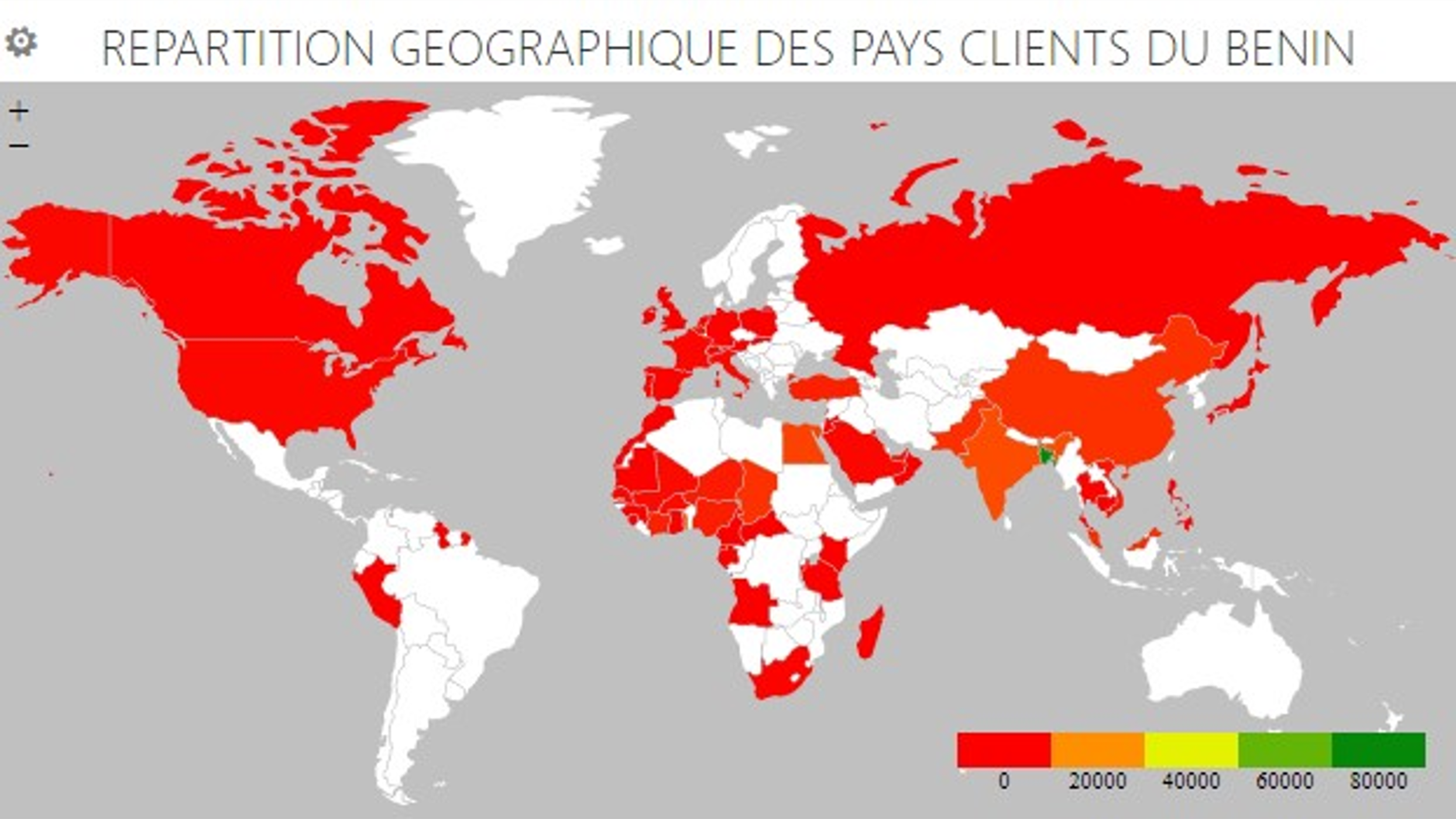 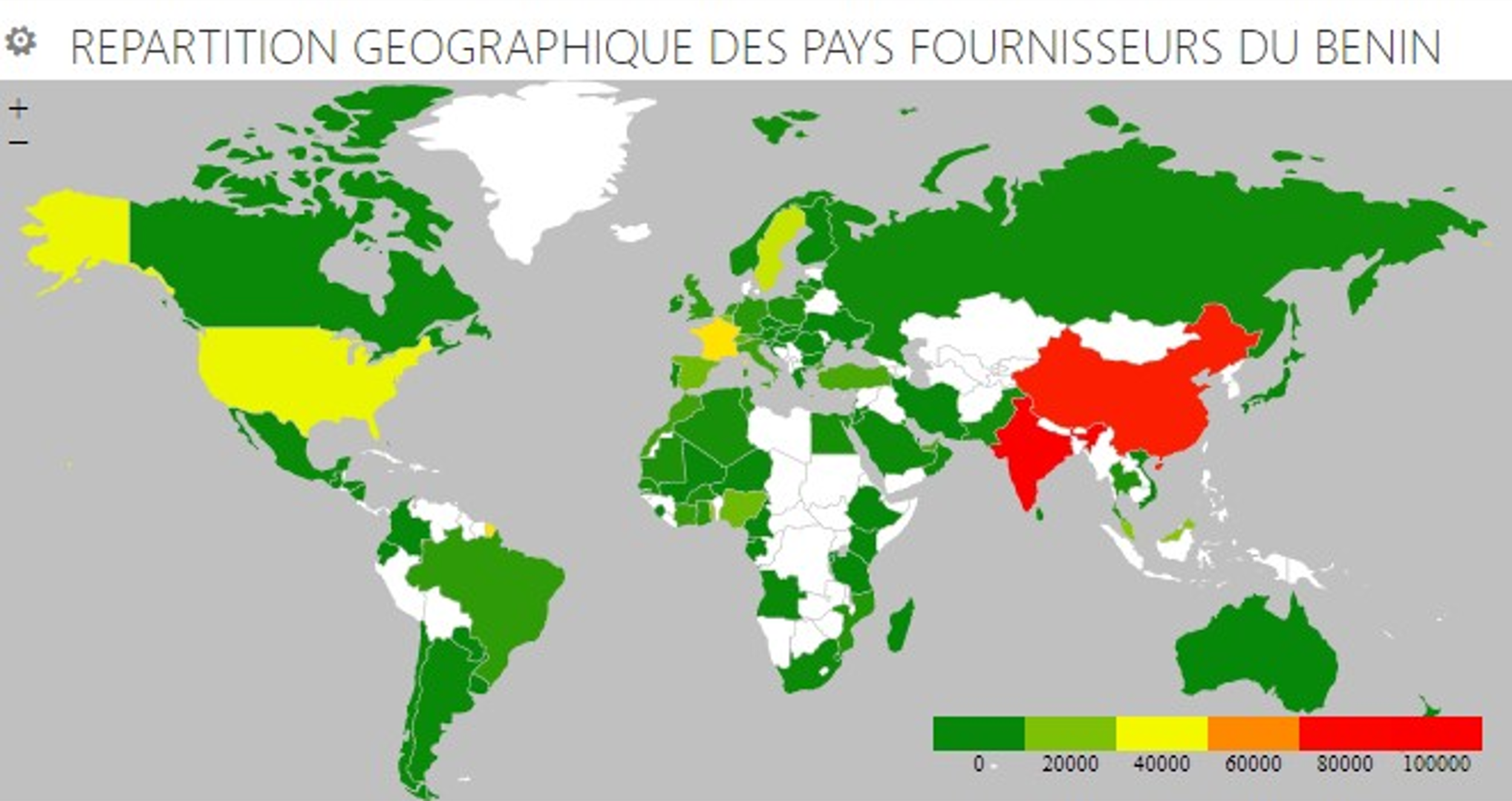 Source : INStaD, mai 20234. SERIES DES FLUX CORRIGEES DES VARIATIONS SAISONNIERESLa dynamique des échanges extérieurs du Bénin est marquée par de fortes variations saisonnières.L’évolution des différentes séries sur les échanges extérieurs est caractérisée par la présence de phénomènes saisonniers. Les variations saisonnières ne sont significatives que sur quatre (04) périodes (trimestres) pour les exportations et pour les importations.Au cours des quatre derniers trimestres, les exportations du Bénin ont connu une évolution très irrégulière. Les ventes à l’étranger, corrigées des variations saisonnières, se sont établies à 145,1 milliards de FCFA au premier trimestre 2023, contre 145,6 milliards de FCFA à la même période de l’année précédente, soit une baisse de 0,3%. Quant aux achats à l’étranger, corrigés des variations saisonnières, ils ont enregistré une hausse de 7,5% en glissement trimestriel pour s’établir à 593,4 milliards de FCFA au cours du trimestre sous revue.Annexe 1 : Composition des régions géographiquesSource : CNUCED, mai 2023Annexe 2 : Composition des regroupements économiques régionaux (RER)Source : CNUCED, mai 2023Bulletin trimestriel des statistiques du commerce extérieurPREMIER TRIMESTRE 2023Ventes à l’extérieurVentes à l’extérieurAchats à l’extérieurAchats à l’extérieur(Millions FCFA)(Millions FCFA)(Millions FCFA)(Millions FCFA)Valeur totale 176 813,3Valeur totale572 026,6Coton non cardé ni peigné105 636,7Huiles de pétrole…99 816,5Graines de coton10 456,2Riz semi-blanchi…77 921,8Huiles de pétrole…6 778,4Huile de palme et ses fractions31 034,1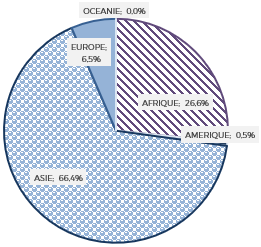 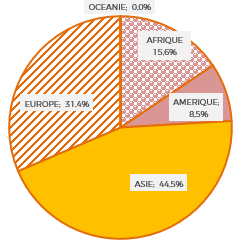 RangCodeCTCIProduitsValeur(millions FCFA)Poids net (tonnes)Part (%)12631Coton (à l'exclusion des linters), non cardé ni peigné105 636,780 993,659,722223Graines de coton10 456,293 372,35,933346Huiles de pétrole ou de minéraux bitumineux…6 778,49 899,73,842237Graines et fruits oléagineux, n.d.a.6 250,514 096,53,550813Tourteaux et autres résidus solides…3 926,337 192,82,266762Barres (autres que le fil machine du sous-groupe 676.1),…3 527,46 159,12,070577Fruits à coque comestibles…3 342,54 048,11,986761Fil machine en fer ou en acier3 270,46 171,31,897935Bateaux-phares, bateaux-pompes, bateaux-dragueurs, pontons-grues et autres bateaux…3 199,24 950,01,8104229Autres graisses végétales fixes, brutes, raffinées ou fractionnées, autres que douces3 055,95 191,01,7Total149 443,4262 074,484,5RangCodeCTCIProduitsValeur(millions de FCFA)Poids net (tonnes)Parts (%)13346Huiles de pétrole ou de minéraux bitumineux…99 816,5192 782,117,420423Riz semi-blanchi, même poli, glacé, étuvé ou converti…77 921,8288 105,713,634222Huile de palme et ses fractions31 034,143 930,35,440123Viandes et abats comestibles, frais, réfrigérés ou congelés, des volailles du sous-groupe 001.418 538,836 427,23,255622Engrais minéraux ou chimiques phosphatés15 378,285 299,42,760342Poissons congelés (à l'exception des filets de poisson et du poisson haché)14 348,125 121,52,575429Médicaments, n.d.a.13 986,53 290,72,485621Engrais minéraux ou chimiques azotés13 881,544 132,82,496793Autres tubes et tuyaux (soudés ou rivés, par exemple), de sections intérieure et extérieure circulaires, d'un diamètre extérieur excédant 406,4 mm, en fer ou en acier12 759,415 462,62,2106761Fil machine en fer ou en acier11 821,528 549,62,1Total309 486,5763 102,054,1RangTop 10 des partenaires à l’exportationTop 10 des partenaires à l’exportationTop 10 des partenaires à l’exportationTop 10 des partenaires à l’exportationRangTop 10 des partenaires à l’importationTop 10 des partenaires à l’importationTop 10 des partenaires à l’importationTop 10 des partenaires à l’importationRangPartenairesValeur(millions)Poids(tonnes)Part (%)RangPartenairesValeur(millions)Poids(tonnes)Part (%)1Bangladesh74 386,757 605,442,11Inde80 730,6253 011,914,12Togo12 349,881 462,67,02Chine76 208,691 353,413,33Inde10 544,339 449,26,03France46 313,023 159,68,14Egypte9 145,06 252,15,24Etats-Unis38 754,6139 740,86,85Chine6 931,644 573,93,95Suède32 253,241 942,65,66Tchad6 900,112 271,13,96Togo23 799,092 614,84,27Pakistan6 476,05 256,03,77Malaisie21 880,930 518,03,88Danemark5 978,312 368,93,48Belgique21 132,735 717,43,79Malaisie5 966,95 781,53,49Taïwan, Province de Chine18 315,222 873,73,210Turquie4 467,89 403,02,510Espagne17 666,463 797,53,1TotalTotal143 146,5274 423,681,0TotalTotal377 054,2794 729,765,9RangPartenaires à l’exportationPartenaires à l’exportationPartenaires à l’exportationRangPartenaires à l’importationPartenaires à l’importationPartenaires à l’importationRangPartenairesValeur(millions)Part (%)RangPartenairesValeur(millions)Part (%)1Togo12 349,844,11Togo23 799,038,62Côte d'Ivoire4 348,315,52Nigéria17 399,135,93Nigéria4 076,414,63Côte d'Ivoire7 600,811,14Niger3 576,412,84Ghana5 333,99,35Mali1 436,05,15Burkina Faso2 822,92,86Burkina Faso1 405,25,06Sénégal2 625,61,17Sénégal625,12,27Niger403,50,68Ghana120,60,48Mali145,80,59Guinée55,70,29Sierra Leone5,10,110Sierra Leone1,90,010Libéria0,20,011Cap-Vert0,00,011Guinée0,10,012Libéria0,00,012Gambie0,00,013Guinée-Bissau0,00,013Cap-Vert0,00,014Gambie0,00,014Guinée-Bissau0,00,0TotalTotal27 995,4100,0TotalTotal60 135,9100,0Figure 2 : Illustration de la décomposition des séries sur les Exportations et les Importations Coefficients saisonniers des séries (modèle multiplicatif)Encadré : Méthodologie de calcul du coefficient saisonnier des séries trimestriellesLe coefficient saisonnier est un coefficient affecté à une période infra-annuelle (semestre, trimestre ou mois) et qui permet d’illustrer le caractère propice ou non de cette période pour la vente d’un produit ou service saisonnier. Il est utilisé pour analyser les périodes de l’année (semestre, trimestre ou mois) où les importations/exportations des biens sont plus hautes ou basses que le reste de l’année.Ces coefficients sont obtenus après décomposition des séries trimestrielles de 1999 T1 à 2022 T2 des différents flux (importations ou exportations) des échanges commerciaux des biens du Bénin avec ses différents partenaires. Cette décomposition est faite avec le logiciel Jdemetra version 2.2.2 ou tout autre logiciel adapté pour l’analyse des séries chronologiques.Ainsi, la série initiale du flux considéré (XF) est decomposée en cinq autres séries sous la forme additive ci-après (tout modèle multiplicatif de composition de la série peut être mis sous forme additive par transformation logarithmique) : Où :YF : Série corrigée des variations saisonnièresTF : TendanceCF : Composante cycliqueSF : Composante saisonnièreIF : Composante irrégulièreLe coefficient saisonnier (CS) d’une période est obtenu par la moyenne arithmétique des composantes saisonnières relatives à cette période sur toute la longueur de la série brute selon la formule ci-après :Avec :n : Nombre total de périodes (semestre, trimestre, mois) ;F : Flux commercial (exportation ou importation).Pour plus de détails, veuillez consulter les documents ci-après :Charpentier A., Cours de séries temporelles, théorie et applications, ENSAE, Paris, 178 pages.Bry X., Analyse et prévision élémentaires des séries temporelles, probabilités et statistiques, Les cahiers de la Statistique et de l’Economie Appliquée, ENEA/STADE, 1998, 58 pages.Régions et Sous-RégionsRégions et Sous-RégionsEffectifPays et territoires compositesAfriqueAfrique australe5Afrique du Sud ; Botswana ; Lesotho ; Namibie ; SwatiniAfriqueAfrique centrale9Angola ; Cameroun ; Congo ; Gabon ; Guinée équatoriale ; République Centrafricaine, République démocratique du Congo ; Sao Tomé-et-Principe ; TchadAfriqueAfrique occidentale17Bénin ; Burkina Faso ; Cap-Vert ; Côte d'Ivoire ; Gambie ; Ghana ; Guinée ; Guinée-Bissau ; Libéria ; Mali ; Mauritanie ; Niger ; Nigéria ; Sainte-Hélène ; Sénégal ; Sierra Leone ; TogoAfriqueAfrique orientale20Burundi ; Comores ; Djibouti ; Érythrée ; Éthiopie ; Kenya ; Madagascar ; Malawi ; Île Maurice ; Mayotte ; Mozambique; Océan indien, Territoire Britannique ; Ouganda; Tanzanie; Réunion;  Rwanda; Seychelles; Somalie; Zambie; ZimbabweAfriqueAfrique septentrionale7Algérie; Égypte; Libye; Maroc; Sahara occidental; Soudan; TunisieAmériquesAmérique centrale8Belize; Costa Rica; El Salvador; Guatemala; Honduras; Mexique; Nicaragua; PanamaAmériquesAmérique du Nord5Bermudes; Canada; États-Unis; Groenland; Saint-Pierre-et-MiquelonAmériquesAmérique du Sud15Argentina; Bolivie; Brésil; Chili; Colombie; Équateur; Géorgie du Sud et iles sandwic; Guyana; Guyane française; Îles Falkland (Malvinas); Paraguay; Pérou ;Suriname; Uruguay; Venezuela (République bolivarienne du Venezuela)AmériquesCaraïbes25Anguilla; Antigua-et-Barbuda; Antilles néerlandaises; Aruba; Bahamas; Barbade; Cuba; Dominique; Grenada; Guadeloupe; Haïti; Îles Caïmans; Îles Turques et Caïques; Îles Vierges américaines; Îles Vierges britanniques; Jamaïque; Martinique; Montserrat; Porto Rico; République dominicaine; Sainte-Lucie; Saint-Kitts-et-Nevis; Saint-Vincent-et-les Grenadines; Trinité-et-Tobago, BonaireAsieAsie centrale5Kazakhstan ; Kirghizistan ; Ouzbékistan ; Tadjikistan ; TurkménistanAsieAsie du Sud-Est12Brunéi Darussalam; Cambodge; Indonésie; Malaisie; Myanmar; Philippines; République démocratique populaire Laos; Singapour; Taiwan, Province de Chine; Thaïlande; Timor-Leste; Viet NamAsieAsie méridionale9Afghanistan; Bangladesh; Bhoutan; Inde; Iran, République islamique d'Iran; Maldives; Népal; Pakistan; Sri LankaAsieAsie occidentale18Arabie saoudite; Arménie; Azerbaïdjan; Bahreïn; Chypre; Émirats arabes unis; Géorgie; Irak; Israël; Jordanie; Koweït; Liban; Oman; Qatar; République arabe syrienne; Territoire palestinien occupé; Turquie; YémenAsieAsie orientale8Chine; Hong- Kong; Japon; Macao; Mongolie; Corée,  République de Corée; Corée, Rép, Populaire DémocratiqueEuropeEurope méridionale15Albanie; Andorre; Bosnie-Herzégovine; Croatie; Espagne; Macédoine, Ex-République yougoslave de Macédoine; Gibraltar; Grèce; Italie; Malte; Portugal; Saint-Marin; Vatican (Saint-Siège); Slovénie; Yougoslavie, MontenegroEuropeEurope occidentale9Allemagne; Autriche; Belgique; France; Liechtenstein; Luxembourg; Monaco; Pays-Bas; SuisseEuropeEurope orientale10Bélarus; Bulgarie; Fédération de Russie; Hongrie; Moldova; Pologne; République tchèque; Roumanie; Slovaquie; UkraineEuropeEurope septentrionale12Danemark; Estonie; Finlande; Îles Féroé; Îles Svalbard et Jan Mayen; Irlande; Islande; Lettonie; Lituanie; Norvège; Royaume-Uni de Grande-Bretagne et d'Irlande du Nord; SuèdeOcéanieAustralie et Nouvelle-Zélande6Australie; Christmas, Îles (Australie); Cocos (Keeling), iles;  Heard et McDonald, iles ; Îles Norfolk; Nouvelle-ZélandeOcéanieMélanésie5Fidji;  Îles Salomon; Nouvelle-Calédonie; Papouasie-Nouvelle-Guinée; VanuatuOcéanieMicronésie7Guam; Îles Mariannes septentrionales; Îles Marshall; Kiribati; Micronésie, États fédérés de Micronésie; Nauru; PalaosOcéaniePolynésie12Îles Cook; iles mineures éloignées (Etats-Unis); Îles Wallis-et-Futuna; Nioué; Pitcairn; Polynésie française; Samoa; Samoa américaines; Terres Australes Françaises; Tokélaou; Tonga; TuvaluAutresPays non définiPays non définiAutresPays non reliéAntarctique ; Bouvet, ileREREffectifPays compositesALADI12Argentine; Colombie; Paraguay; Bolivie; Cuba; Pérou; Brésil; Equateur; Uruguay; Chili; Mexique; VenezuelaALENA3Canada; Etats-Unis; MexiqueANASE10Brunei Darussalam; Myanmar; Singapour; Cambodge; Philippines; Thaïlande; Indonésie; Lao, Rep, Démocratique Populaire; Vietnam; MalaisieBANGKOK6Bangladesh; Corée, République de Corée; Laos, Rep, Démocratique Populaire ; Chine; Inde; Sri LankaCEDEAO15Bénin ; Niger; Ghana; Burkina Faso; Sénégal; Guinée; Cote d'Ivoire; Togo; Liberia; Mali; Cap-Vert; Sierra Leone; Guinée-Bissau; Gambie; NigeriaCEEAC11Cameroun ; République Centrafricaine; République Démocratique Congo; Congo (Brazzaville); Tchad; Rwanda; Gabon; Angola; Sao Tome-et-Principe; Guinée Equatoriale; BurundiCEMAC6Cameroun ; Gabon ; République Centrafricaine ; Congo (Brazzaville); Guinée Equatoriale; TchadCEPGL3Burundi; République Démocratique Congo; Rwanda,COMESA19Burundi ; Kenya; Rwanda; Angola; Madagascar; Seychelles; Comores; Malawi; Soudan; Djibouti; Île Maurice; Swatini; Egypte; Ouganda ; Zambie; Erythrée; République Démocratique Congo; Zimbabwe; EthiopieEURO12Allemagne ; Finlande; Italie; Autriche; France; Luxembourg; Belgique; Grèce; Pays-Bas; Espagne; Irlande; PortugalCDAA14Afrique du Sud; Île Maurice; Seychelles; Angola; Mozambique; Swatini; Botswana; Namibie; Zambie; Lesotho; République Démocratique Congo; Zimbabwe; Malawi; TanzanieUE27Allemagne ; Luxembourg ; Lituanie; Autriche; Pays-Bas ; Malte; Belgique; Portugal; Pologne; Espagne; Chypre; République Tchèque; Finlande; Danemark; France; Estonie; Slovaquie; Grèce; Hongrie; Slovénie; Irlande; Lettonie; Suède; Italie; Croatie ; Roumanie ; BulgarieUEMOA8Bénin; Burkina Faso ; Cote d'Ivoire ; Guinée-Bissau ; Mali ; Niger; Sénégal ; TogoUFM3Guinée ; Libéria; Sierra LeoneUMA5Algérie ; Libye; Maroc; Mauritanie, TunisieInstitut National de la Statistique et de la Démographie________________Equipe de supervision de ce numéroInstitut National de la Statistique et de la Démographie________________Equipe de supervision de ce numéroDirecteur Général : HOUNSA Laurent Mahounou Directeur Général Adjoint: DAGA JulesDirecteur de PublicationDirecteur de PublicationDirecteur de la Comptabilité Nationale et des Statistiques Economiques: ESSESSINOU A. RaïmiEquipe de rédaction de ce numéroEquipe de rédaction de ce numéroService des Statistiques ConjoncturellesBANON SymphorienUnité : Echanges ExtérieursService des Statistiques ConjoncturellesBANON SymphorienUnité : Echanges ExtérieursSOSSOU ClémentSOSSOU ClémentMise en ligneMise en ligneDirecteur des Systèmes d’Information et des Bases de Données: CHOGNIKA Ildevert EudesPour tous renseignements concernant les échanges extérieurs du Bénin, contacter l’Institut National de la Statistique et de la Démographie (INStaD).Adresse01 BP 323, Cotonou, Bénin Téléphone (+229) 21 30 82 44 Fax (229) 21 30 82 46 E-mail : instad@instad.bjSite internet : www.instad.bjCitation recommandée :Institut National de la Statistique et de la Démographie (INStaD -Bénin), Bulletin trimestriel du commerce extérieur du Benin : Note de publication, Cotonou, mai 2023.Pour tous renseignements concernant les échanges extérieurs du Bénin, contacter l’Institut National de la Statistique et de la Démographie (INStaD).Adresse01 BP 323, Cotonou, Bénin Téléphone (+229) 21 30 82 44 Fax (229) 21 30 82 46 E-mail : instad@instad.bjSite internet : www.instad.bjCitation recommandée :Institut National de la Statistique et de la Démographie (INStaD -Bénin), Bulletin trimestriel du commerce extérieur du Benin : Note de publication, Cotonou, mai 2023.